PIANO V MODERNOM RYTME BOJNICE 202215.11.2022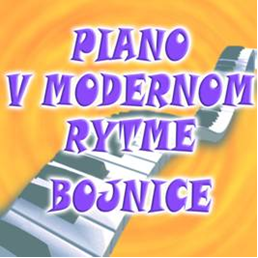 PIANO V MODERNOM RYTME BOJNICE 202215.11.2022PIANO V MODERNOM RYTME BOJNICE 202215.11.2022PIANO V MODERNOM RYTME BOJNICE 202215.11.2022II. kategória sólo hra  II. kategória sólo hra  II. kategória sólo hra  II. kategória sólo hra  ZLATÉ PÁSMOZLATÉ PÁSMOZLATÉ PÁSMOZLATÉ PÁSMO1.miestoDzuroMatúš ZUŠ Valaliky1.miestoHudákováLuciaSZUŠ Brioso Žilina2.miestoDankoJakubZUŠ Ladislava Stančeka Prievidza2.miestoKamendyMartin ZUŠ Karola Pádiveho Trenčín3.miestoBalažovičováLindaZUŠ Ladislava Mokrého Topoľčany3.miestoMichalcováEmma ZUŠ PúchovBroniekováElla SZUŠ DAMA PrešovĎuricováKatarína ZUŠ BojniceGuzmaMatiáš ZUŠ PúchovSTRIEBORNÉ PÁSMOSTRIEBORNÉ PÁSMOSTRIEBORNÉ PÁSMOSTRIEBORNÉ PÁSMOBarnasováEliška ZUŠ TrstenáDianováTeréziaZUŠ IlavaGabašováMariannaZUŠ BojniceHumajováZojaZUŠ BojniceOndrušOliverSZUŠ Letná PopradSedliakovaNina SZUŠ Letná PopradSluťákováAlexandraZUŠ TrstenáŠkvarkováLuciaZUŠ HeľpaŠpeťkoMaroš ZUŠ Bojnice ŠtrbíkováNellaZUŠ PúchovToporenkoVeronikaSZUŠ Kláštor pod ZnievomVargováNelaZUŠ IlavaVyrostkováValentínaZUŠ ValalikyBRONZOVÉ PÁSMOBRONZOVÉ PÁSMOBRONZOVÉ PÁSMOBRONZOVÉ PÁSMOGromováLauraZUŠ Bojnice PazderaFilipZUŠ Bojnice 